Pozdravljen/-a!Odpri DZ na str. 26, 27, vzemi barvno pisalo in preveri svoje odgovore iz prejšnje ure.Trenutno si spet v vlogi učitelja. Napačne odgovore prečrtaj in zapiši ustrezne, pravilne obkljukaj.Rešitve:  5. 	a) čas cvetenjab) deli rastlinec) uporabnostč) rastišče                        d) družina                      DRUŽINA                                    DELI RASTLINEDRUGAPOIMENOVANJA                       OPIS RASTLINEUPORABNOST                                                                                            ČAS CVETENJA
	                                                            RASTIŠČEDopolni in pomni.preglednico, miselnim, ključne, bistveneJe šlo? Seveda, ti to zmoreš. :::::::::::::::::::::::::::::::::::::::::::::::::::::::::::::::::::::::::::::::::::::::::::::::::::::::::::::Naloga za to uro: Zapis v zvezek (glej spodaj)DZ str. 28: Reši 1. in 2. nalogo.Zapis v zvezek:Si končal? Te zanima, če si nalogi pravilno rešil? Naslednjo uro ti posredujem rešitve. »To je to!«OPIS RASTLINE 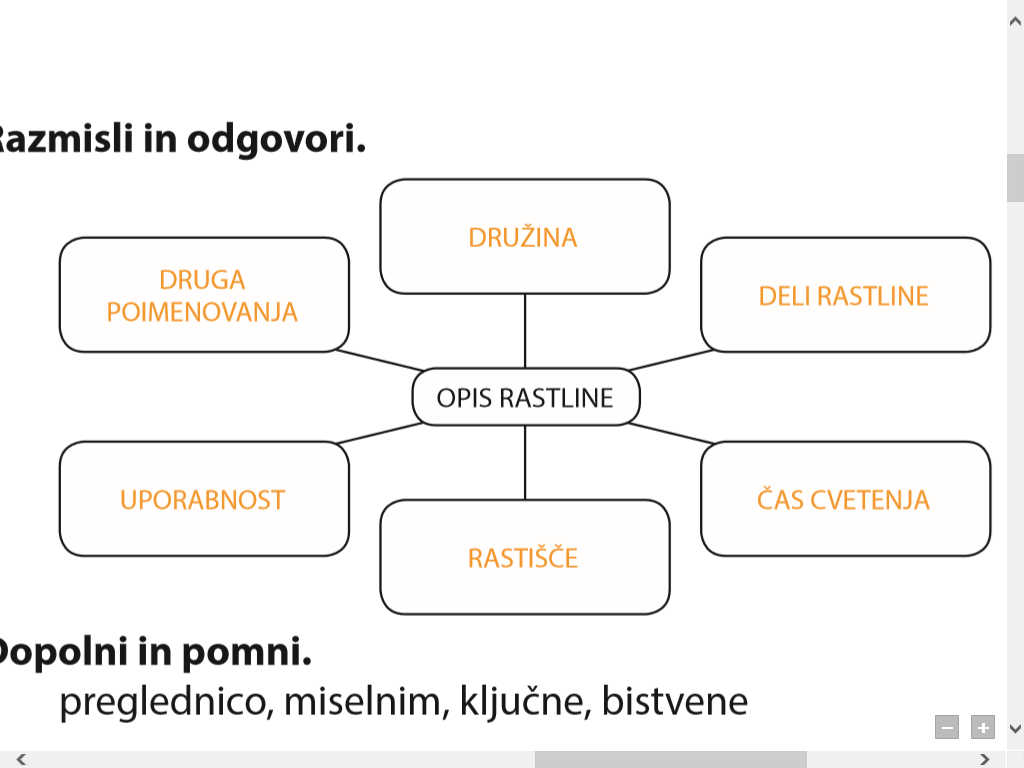 Opis rastline lahko povzamemo na dva načina:s preglednico,z miselnim vzorcem.Najprej razporedimo ključne besede, nato pa pripišemo še bistvene podatke.Nato ključne besede in bistvene podatke pretvorimo v opis.